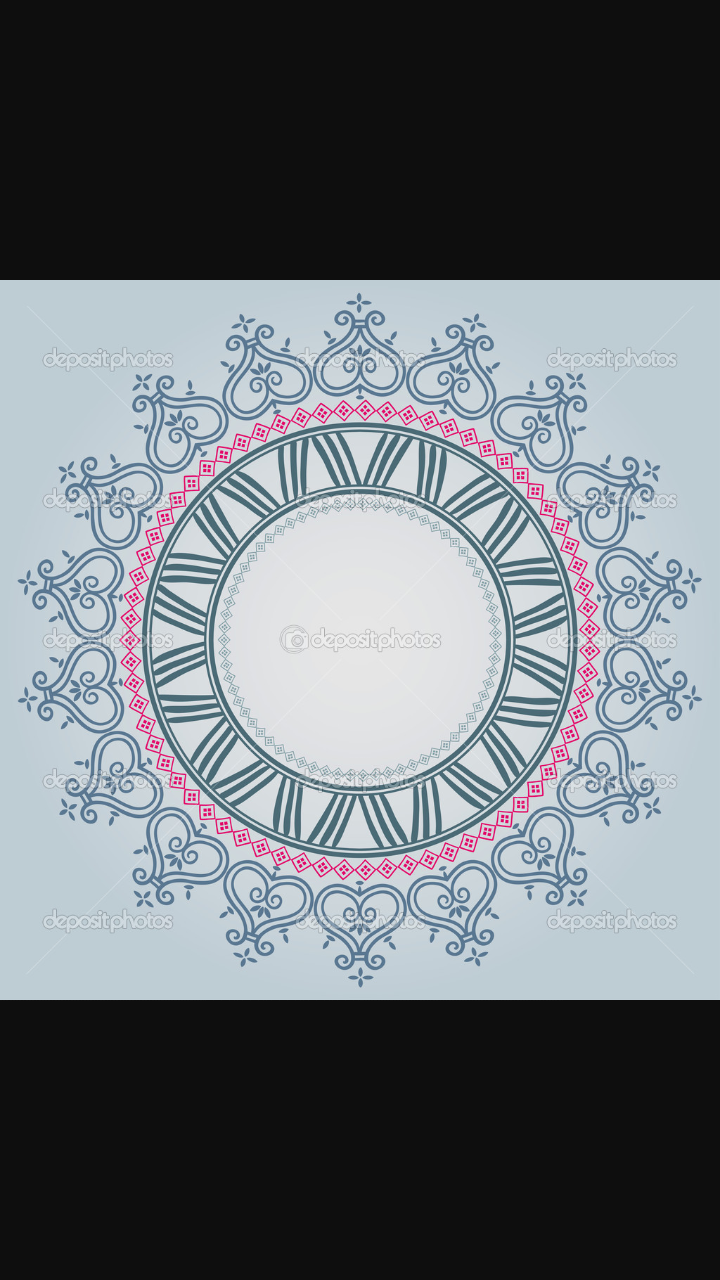 Сыала: Сахалыы иҺиттэри, туттар тэриллэри,  Саха сиригэр үүнэр сирин аҺын, балыктар араастарын билиһиннэрии. Сөпкө ааттаан аналын, туохха-ханна туттулларын быҺаара үөрэтии.